CENTRO DE PÓS GRADUAÇÃO EM ODONTOLOGIAFACULDADE SETE LAGOASTrabalho conclusão de curso intitulado “TRATAMENTO ENDODÔNTICO EM PACIENTE PROTADOR DO MAL DE ALZHEIMER: RELATO DE CASO” de autoria da aluna Samille Patrizzia Santos aprovada pela banca examinadora constituída pelos seguintes professores: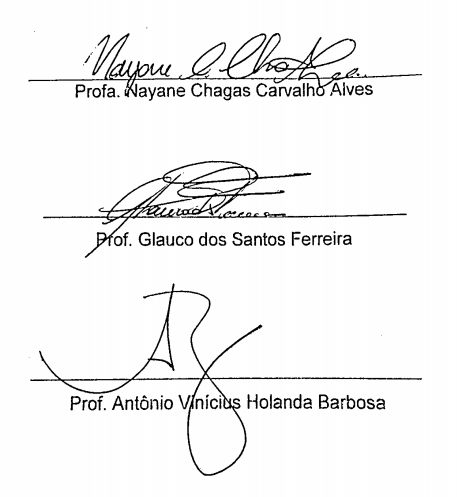 _____________________________________________
Profa. Nayane Chagas Carvalho Alves_____________________________________Prof. Glauco dos Santos Ferreira_______________________________________ Prof. Antônio Vinícius Holanda BarbosaRECIFE2019